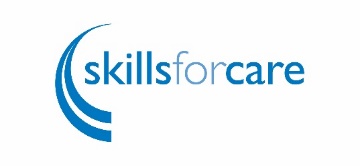 Activity sheet one: ANALYSING and making the case for investing in your workplace cultureActivity 2 - What are the benefits, challenges, and opportunities for us when developing a positive workplace culture?Our ‘Good and outstanding care’ guide recognises that leaders and managers in services with these ratings know the importance and benefits of creating and maintaining a positive workplace culture.  Discuss these questions with your leadership and/ or staff team:What challenges do we face currently as an organisation and are we likely to face over the next five years?Which of the list of benefits of a having a positive workplace culture could help us to meet those challenges?Looking at our most recent CQC inspection (if you have one), what areas of our culture were highlighted for improvement, and which were our strengths in terms of our culture?How would we know in 5 years from now that we had met those challenges and had an even more positive workplace culture? What would be different from now?A positive workplace culture can:improve the quality, consistency, and personalisation of your service – a positive workplace culture helps to create a shared identity for your organisation where everyone understands how to behave. help you recruit and retain a stable, diverse, and skilled workforce with the right values – a positive workplace culture can help you attract a diverse range of talented people who have the right values to work for you.reduce costs – improved retention as a result of a positive workplace culture can reduce your recruitment costs. It can also help you reduce the number of workplace ‘issues’ improve health and wellbeing in your service – a positive workplace culture makes staff feel engaged, valued, and trusted which can make them feel happier and healthier at work.improve your reputation and market share – having a positive workplace culture can improve your reputation and raise your profile with commissioners and those who monitor the quality of services, such as the CQC. We also know that a high percent of new recruits hear about vacancies through word of mouth, so a positive workplace culture can support your recruitment.help you to meet CQC regulations – workplace culture is fundamental across several CQC domains, particularly under ‘well-led’, and statistics show that most services who achieve a good or outstanding rating for ‘well-led’ go on to achieve this rating overall. 